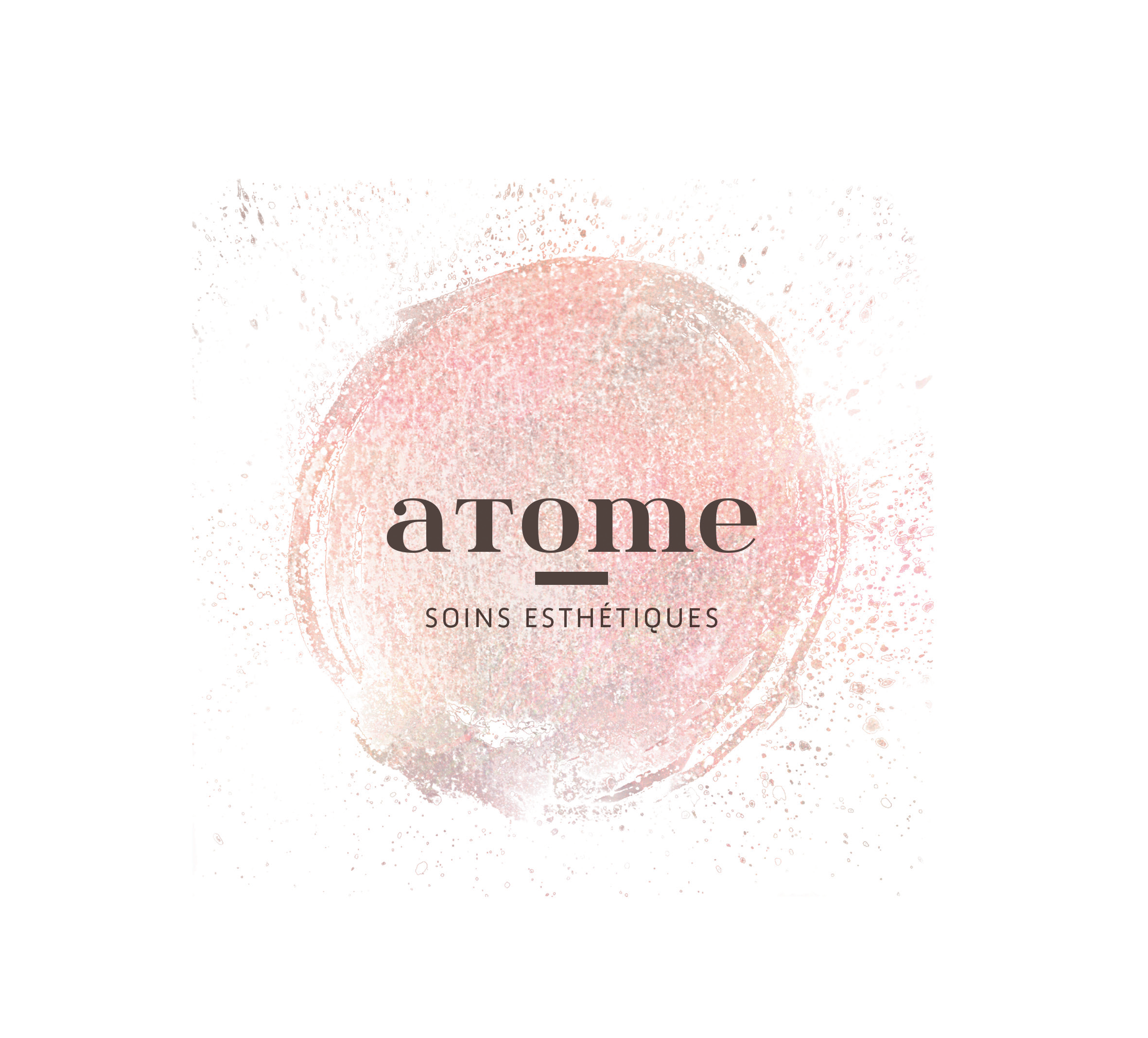 Nom, prénom :Votre cadeau :					La durée :Votre pass liberté:		€ (pour un soin ou produits de votre choix)Validité :AtOme - Soins naturels et bio-Praticienne Shiatsu sur RDV au 06-83-89-17-76 (Isabelle)Votre Message :